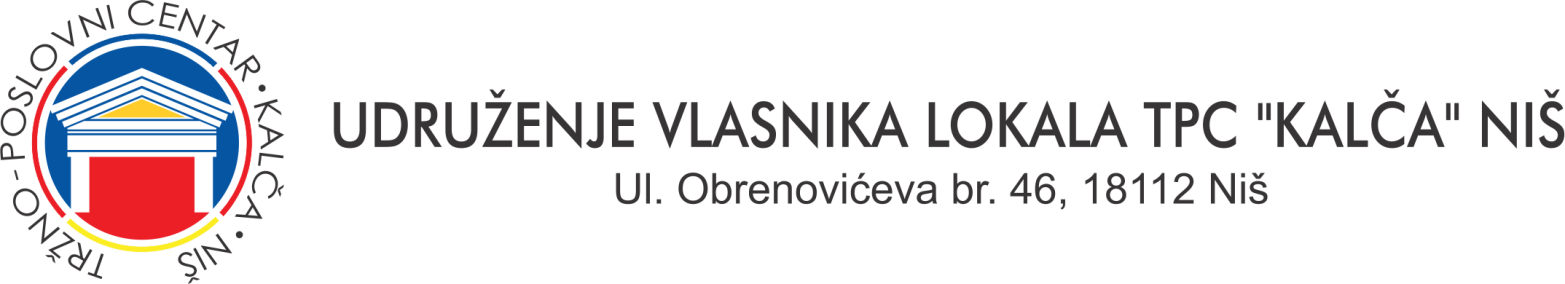 TAČKA 1.IZVOD IZ ZAPISNIKASA ELEKTRONSKE SEDNICE SKUPŠTINE VLASNIKA LOKALA TPC „KALČA“ NIŠ                   ODRŽANE 18.12.2020.GODINE/ DONETE ODLUKE/TAČKA 1. USVAJANJE ZAPISNIKAKONSTATUJE SE DA JE ZAPISNIK SA SKUPŠTINE ODRŽANE 18.10.2019. GODINE USVOJEN SA 185 GLASOVA ZA  I 1 GLASOM PROTIV /Antić Stojan/. UZDRŽANIH GLASOVA NIJE BILO.TAČKA 2. USVAJANJE IZVEŠTAJA O POSLOVANJ ZA 2019.G.KONSTATUJE SE DA JE IZVEŠTAJ O POSLOVANJU ZA 2019.GODINU USVOJEN SA 184 GLASOVA ZA  I 2 GLASA PROTIV . UZDRŽANIH GLASOVA NIJE BILO.TAČKA 3. IZVEŠTAJ O POSLOVANJU ZA 2020.G.KONSTATUJE SE DA JE IZVEŠTAJ O POSLOVANJU ZA 2020. GODINU  USVOJEN SA 183 GLASOVA ZA , 1 GLASOM PROTIV  I 2 GLASA UZDRŽANO. TAČKA 4. IZVEŠTAJ O RADU UPRAVNOG ODBORA IZMEDJU DVE SKUPŠTINEKONSTATUJE SE DA JE IZVEŠTAJ O RADU UPRAVNOG ODBORA IZMEDJU DVE SKUPŠTINE  USVOJEN SA 185 GLASOVA ZA  I 1 GLASOM PROTIV /Antić Stojan/. UZDRŽANIH GLASOVA NIJE BILO.TAČKA 5. POTVRĐIVANJE ODLUKE UPRAVNOG ODBORAKONSTATUJE SE DA POTVRĐENA ODLUKA UPRAVNOG ODBORA KOJA JE IZ NADLEŽNOSTI SKUPŠTINE SA 182 GLASA ZA  I 4 GLASA PROTIV. UZDRŽANIH GLASOVA NIJE BILO.TAČKA 6.  USVAJANJE PROGRAMA  ODRŽAVANJA TPC KALČA NIŠKONSTATUJE SE DA USVOJEN PROGRAM ODRŽAVANJA TPC KALČA  SA 183 GLASA ZA, 2 GLASA UZDRŽANO  I 1 GLASOM PROTIV.TAČKA 7. USVAJANJE PLANA PRIHODA I PLANA RASHODA ZA 2021. GODINU                 KONSTATUJE SE DA USVOJEN PLAN PRIHODA I RASHODA  TPC KALČA  ZA 2021. GODINU SA 185 GLASOVA ZA  I  1 GLASOM PROTIV. NIJE BILO GLASOVA UZDRŽANO.TAČKA 8. DONOŠENJE ODLUKE KOJOM ĆE SE OVLASTITI UPRAVNI ODBOR ZA               EVENTUALNU PROMENU VISINE UČEŠĆA VLASNIKA POSEBNIH DELOVA ZBOG IZMENE NAČINA PLAĆANJA ODRŽAVANJA ČISTOĆE U TPC KALČA NIŠKONSTATUJE SE DA JE DONESENA ODLUKA KOJOM SE OVLAŠĆUJE UPRAVNI ODBOR ZA EVENTUALNU PROMENU VISINE UČEŠĆA VLASNIKA POSEBNIH DELOVA ZBOG IZMENE NAČINA PLAĆANJA ODRŽAVANJA ČISTOĆE U TPC KALČA SA 184 GLASA ZA  I  2 GLASA PROTIV. NIJE BILO GLASOVA UZDRŽANOOvim je u 15,00 časova završen rad ove Skupštine,  uz zahvalnost svim članovima koji su odazvali  glasanju i učešću na sednici. U Nišu, Dana 18.12.2020. godineZapisnik u celini nalazi se na sajtu  www.kalca.na.rs P  R E D S E D N U K   U.O.UDRUŽENJA VLASNIKA LOKALA TPC „KALČA“ NIŠDragoslav Pavlović, dipl.ek.